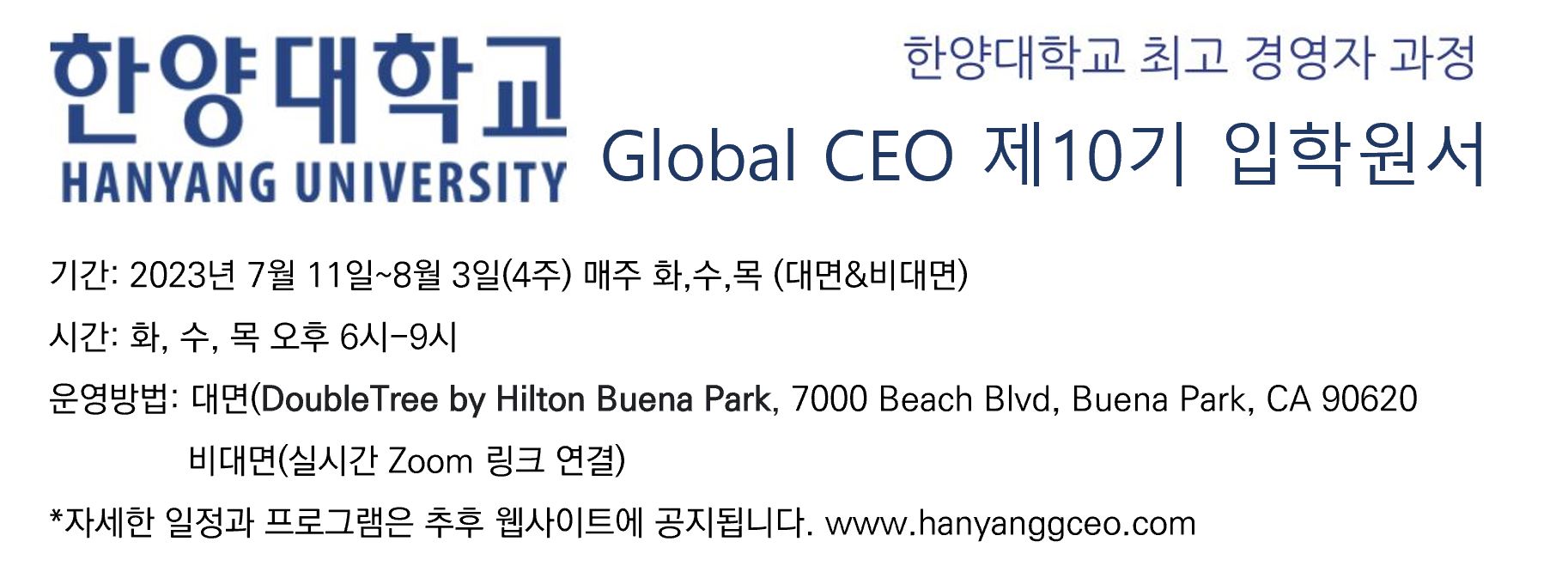 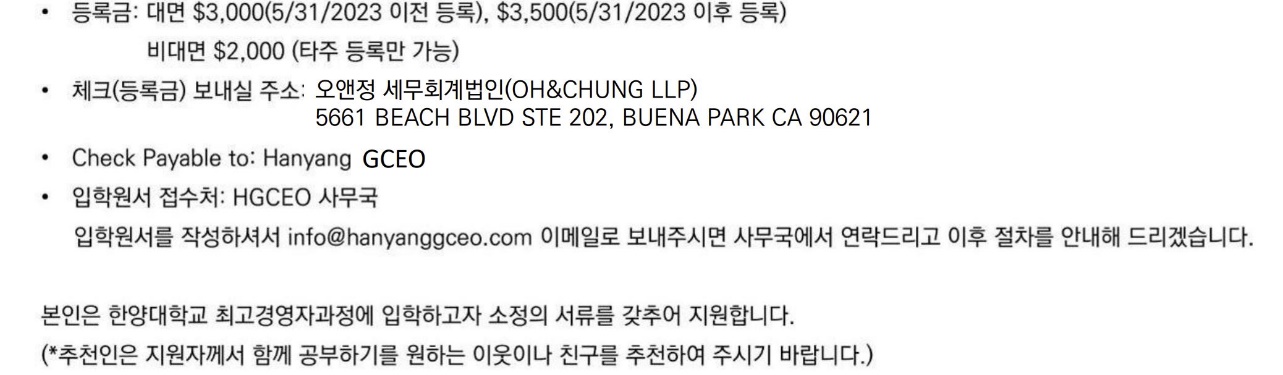 2023년      월      일지원자:                         서명:한양대학교 총장 귀하성명한글: 영문: E-mail자택 주소휴대폰 번호기업명직위기업 소재지생년월일직장전화추천인성명:기업명:추천인본인과의 관계: 본인과의 관계: 